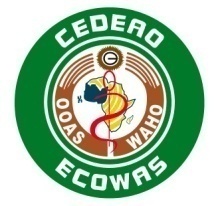 ORGANISATION OUEST AFRICAINE DE LA SANTE (OOAS)******AVIS A MANIFESTATION D’INTERET  (Services de Consultation Individuelle)Référence No FM/TEND/AMI/2020/01/bkAppui à la Gestion du :Programme Régional «Santé de la Reproduction et prévention du VIH dans la région de la Communauté Economique des Etats de l'Afrique de l'Ouest (CEDEAO)»TITRE DU POSTE : SPECIALISTE EN PASSATION DES MARCHES Introduction:L'Organisation Ouest Africaine de la Santé (OOAS) est l’institution en charge des questions sanitaires de la Communauté Economique des États de l'Afrique de l'Ouest (CEDEAO), ayant pour mandat d'offrir le niveau le plus élevé en matière de prestation de soins de santé aux populations de la sous-région. Dans le cadre du Programme Régional «Santé de la Reproduction et prévention du VIH dans la région de la Communauté Economique des Etats de l'Afrique de l'Ouest (CEDEAO)», l’OOAS et la Coopération Financière Allemande (Kreditanstalt für Wiederaufbau /KFW) ont convenu de la mise en place d’un Mécanisme de Financement Régional des produits de la Santé de la Reproduction.C’est dans ce cadre que l'OOAS souhaite recruter un(e) Spécialiste en approvisionnement et passation des marchés ayant les qualifications et expériences requises. Tâches et responsabilités : 	Le Chargé des Approvisionnements ou de la passation des marchés pour le Fonds d’Achat des Produits Contraceptifs (FAP) du Mécanisme de Financement Régional (MFR) sera chargé d’assister quotidiennement le Chargé du PRSR/MFR dans l’exécution des activités de manière efficace et efficiente, en particulier celles relatives à la mise en œuvre du Fonds d’achat de produits (FAP).De façon spécifique, les tâches et responsabilités du consultant consisteront à :Développer une base des données pour faire le suivi de la quantification et distribution des produits (nationaux) ;Participer à l’analyser des requêtes FAP de financement des bénéficiaires ;Assurer le suivi et contrôle du processus d’acquisition des produits contraceptifs :Contrôler la conformité des dossiers d’appel d’offre ;Contrôler les publications d’appel d’offres ;Contrôler les analyse des offres (rapport d’évaluation) ;Préparer les projets des contrats et contrats ;Suivi des commandes ;Suivi des livraisons ;Remplir le plan de suivi des marchés du MFR ;Organiser et assurer efficacement l’archivage physique et électronique des documents des passations des marchés ;Faire le suivi des stocks des produits acquis par le programme avec les bénéficiaires, le cas échéant faire des recommandations de transfert de produits ; Contribuer au Système d’Alerte Précoce (SAP) et à la gestion de l’outil de suivi des stocks nationaux (PPMR) dans une optique Marché Total ;Accompagner l’expert assistant technique lors des visites dans les pays du programme, et le cas échéant mener des visites pays de manière indépendante et/ou en accompagnement d’autres intervenants au programme (Consultant externe, bailleurs, etc.) ;Exécuter toute autre tâche au sein et en appui de l’unité de gestion sur demande du Chargé de Programme du MFR ;Conduire les activités de passation des marchés en liaison avec l’Unité de Passation des Marchés de l’OOASQualifications, expériences et compétences requises:Être titulaire d’une licence (ou équivalent) en Gestion, Economie, Droit, Ingénierie, Passation des Marchés, santé, pharmacie ou dans d’autres disciplines connexes ;Avoir une spécialisation / compétence dans le secteur de la gestion des achats et des stocks en intrants de santé ;Avoir au moins cinq (5) ans d’expérience professionnelle en gestion des opérations des processus d’acquisition dans une institution publique ou privée ;Avoir des compétences avérées en analyse des dossiers techniques et dans l’élaboration des dossiers d’Appel d’Offres dans le secteur pharmaceutique serait un atout; Connaissances des centrales d’achats dans l’espace CEDEAO  et de leur mode d’organisation et gestion serait un atout;Avoir une expérience en matière de réglementations, de procédures et d’autres documents standards, établis des bailleurs internationaux ;Avoir de l’expérience professionnelle dans l’appui et le suivi du système de gestion de la chaîne d’approvisionnement.Durée, lieu d'affectation et nature du poste :Il s'agit d’un poste de consultant de l'OOAS financé sur fonds de bailleurs. La durée du contrat est d’un (1) an sous réserve de trois (3) mois de période probatoire. Le contrat peut être renouvelé selon la  performance du consultant et la disponibilité des fonds du projet. Le salaire et les avantages complémentaires consolidés sont très attrayants. Le Spécialiste en passation des marchés a pour lieu d'affectation, le siège de l'OOAS à Bobo-Dioulasso au BURKINA FASO; il ou elle effectuera des missions dans les pays membres de la CEDEAO, si nécessaire. Les consultants intéressés par le présent avis sont invités à manifester leur intérêt. Ils ou elles doivent fournir des informations attestant de ce qu’ils ou elles possèdent les qualifications et compétences requises ainsi qu’il suit : une lettre de motivation indiquant le poste visé, un curriculum vitae détaillé- y compris la description de missions et expériences similaires obtenues dans le passé, et les copies des diplômes ou autres documents de référence. Le consultant requis sera sélectionné conformément aux procédures de sélection de consultants individuels définies par le code des marchés de la CEDEAO. Informations, délai et lieu de dépôt des dossiers de candidature : Des informations supplémentaires peuvent être obtenues aux heures suivantes : Du lundi au vendredi de 08h00 à 16h00 GMT auprès de la personne ressource à l’OOAS à l'adresse ci-dessous:  Madame Lalaissa AMOUKOUE-mail: lamoukou@wahooas.orgLes personnes intéressées peuvent télécharger les termes de référence (TDR) accessibles sur le site Web de l'OOAS à l'adresse suivante : www.wahooas.org   Les Consultants individuels intéressés et ayant les qualifications requises sont invités à manifester leur intérêt en soumettant leurs dossiers par e-mail à l'adresse wahooas-tenders@ecowas.intL’objet de l'e-mail doit indiquer le poste de la manifestation d'intérêt. La date limite pour la réception des dossiers de candidature est le 30 juillet 2020 à 12H00 GMT.  L’OOAS ou la KFW ne saurait être tenue responsable des coûts ou autres dépenses encourus par le Consultant individuel dans le cadre de la préparation ou de la soumission de la manifestation d’intérêt.Prof Stanley OKOLODirecteur Général